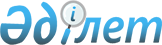 О внесении изменений и дополнения в приказ Министра образования и науки
Республики Казахстан от 24 мая 2004 года N 454 "Об утверждении Инструкции по организации подготовки и издания учебной литературы"
					
			Утративший силу
			
			
		
					Приказ Министра образования и науки Республики Казахстан от 10 июля 2006 года N 380. Зарегистрирован в Министерстве юстиции Республики Казахстан 5 августа 2006 года N 4333. Утратил силу приказом и.о Министра образования и науки Республики Казахстан от 5 июня 2008 года N 325



      


Сноска. Утратил силу приказом и.о Министра образования и науки РК от 05.06.2008 N   


 325 


 (порядок введения в действие см. 


 п. 5 


).



      В целях совершенствования организации работы по подготовке и изданию учебной литературы для организаций образования 

ПРИКАЗЫВАЮ:





      1. Внести в 
 приказ 
 Министра образования и науки Республики Казахстан от 24 мая 2004 года N 454 "Об утверждении Инструкции по организации подготовки и издания учебной литературы" (зарегистрированный в Реестре государственной регистрации нормативных правовых актов за N 2883, опубликованный в "Юридической газете" от 12 августа 2005 года N 147-148, с изменениями, внесенными в соответствии с 
 приказом 
 Министра образования и науки Республики Казахстан от 31 января 2006 года N 44, зарегистрированным в Реестре государственной регистрации нормативных правовых актов за N 4080, опубликованным в "Юридической газете" от 28 апреля 2006 года N 76-77) следующие изменения и дополнение:



      в Инструкции по организации подготовки и издания учебной литературы для организаций образования, утвержденной указанным приказом:



      абзац второй пункта 2 изложить в следующей редакции:



      "учебник - книга для обучения, содержащая систематическое изложение учебной дисциплины, ее раздела, части, соответствующее типовой учебной программе, и официально утвержденная в качестве данного вида издания;";



      дополнить пунктом 2-1 следующего содержания:



      "2-1. Центральный исполнительный орган Республики Казахстан в области образования (далее - центральный исполнительный орган) организует работу по подготовке и изданию учебной литературы.";



      в пункте 3 слова "Республики Казахстан в области образования (далее - центральный исполнительный орган)" исключить;



      пункт 7 исключить;



      пункт 10 исключить;



      пункт 11 изложить в следующей редакции:



      "11. Центральный исполнительный орган по результатам экспертизы присваивает учебной литературе гриф "Допущено" ("Рекомендовано") и утверждает Перечень учебной литературы, разрешенной к использованию в организациях образования всех уровней.";



      в пункте 13 слова "решение коллегии" заменить словами "заключение экспертизы";



      в пункте 14 слова "Казахская академия образования имени Ы.Алтынсарина, организации, определяемые центральным исполнительным органом, осуществляют" заменить словами "Республиканский научно-практический центр "Учебник" Министерства образования и науки Республики Казахстан осуществляет".




      2. Департаменту дошкольного и среднего образования (Испусинова С.Б.):



      1) представить настоящий приказ на государственную регистрацию в Министерство юстиции Республики Казахстан;



      2) по прохождении государственной регистрации опубликовать настоящий приказ в средствах массовой информации.




      3. Настоящий приказ вводится в действие со дня официального опубликования.




      4. Контроль за исполнением настоящего приказа возложить на вице-министра Абдымомунова А.К.


      Министр


					© 2012. РГП на ПХВ «Институт законодательства и правовой информации Республики Казахстан» Министерства юстиции Республики Казахстан
				